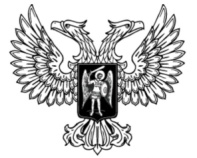 ДонецкАЯ НароднАЯ РеспубликАЗАКОНО НАДЕЛЕНИИ ОРГАНОВ МЕСТНОГО САМОУПРАВЛЕНИЯ
В ДОНЕЦКОЙ НАРОДНОЙ РЕСПУБЛИКЕ ОТДЕЛЬНЫМИ ГОСУДАРСТВЕННЫМИ ПОЛНОМОЧИЯМИ ДОНЕЦКОЙ НАРОДНОЙ РЕСПУБЛИКИ В ОБЛАСТИ КОНТРОЛЯ ПРЕДЕЛЬНЫХ УРОВНЕЙ ЦЕН (ТАРИФОВ), УСТАНОВЛЕННЫХ В ДОНЕЦКОЙ НАРОДНОЙ РЕСПУБЛИКЕ, И О ВНЕСЕНИИ ИЗМЕНЕНИЙ В СТАТЬИ 1 И 2 ЗАКОНА ДОНЕЦКОЙ НАРОДНОЙ РЕСПУБЛИКИ 
«ОБ АДМИНИСТРАТИВНОЙ ОТВЕТСТВЕННОСТИ ЗА ЗАВЫШЕНИЕ ЦЕН (ТАРИФОВ) НА ТОВАРЫ И (ИЛИ) ПРЕДЕЛЬНЫХ УРОВНЕЙ ТАКИХ ЦЕН (ТАРИФОВ), УСТАНОВЛЕННЫХ В ДОНЕЦКОЙ НАРОДНОЙ РЕСПУБЛИКЕ»Принят Постановлением Народного Совета 4 февраля 2024 годаНастоящим Законом в соответствии с Кодексом Российской Федерации об административных правонарушениях, Федеральным законом от 21 декабря 2021 года № 414-ФЗ «Об общих принципах организации публичной власти в субъектах Российской Федерации», Федеральным законом от 6 октября 2003 года № 131-ФЗ «Об общих принципах организации местного самоуправления в Российской Федерации» и в пределах установленной в соответствии с указанными нормативными правовыми актами Российской Федерации компетенции органы местного самоуправления в Донецкой Народной Республике наделяются отдельными государственными полномочиями в области контроля предельных уровней цен (тарифов), установленных в Донецкой Народной Республике (далее – государственные полномочия).Статья 1Настоящим Законом органы местного самоуправления в Донецкой Народной Республике (далее – органы местного самоуправления) наделяются государственными полномочиями по:1) проведению мониторинга розничных цен на товары;2) проведению мониторинга соблюдения установленных Правительством Донецкой Народной Республики цен и (или) их предельных уровней на товары, включенные в перечень, утвержденный Правительством Донецкой Народной Республики;3) определению перечня должностных лиц органов местного самоуправления, уполномоченных составлять протоколы об административных правонарушениях, предусмотренных Законом Донецкой Народной Республики от 13 декабря 2023 года № 32-РЗ «Об административной ответственности
за завышение цен (тарифов) на товары и (или) предельных уровней таких цен (тарифов), установленных в Донецкой Народной Республике».Статья 21. Органы местного самоуправления имеют право:1) принимать муниципальные правовые акты на основании
и во исполнение положений, установленных настоящим Законом;2) получать от исполнительного органа Донецкой Народной Республики, реализующего государственную политику в сфере промышленности и торговли (далее – уполномоченный орган), методическую и консультационную помощь по вопросам осуществления государственных полномочий;3) дополнительно использовать собственные материальные ресурсы
и финансовые средства для осуществления государственных полномочий.2. Органы местного самоуправления обязаны:1) представлять в двухнедельный срок документы и необходимую информацию, связанную с осуществлением государственных полномочий,
по запросу уполномоченного органа;2) обеспечивать эффективное использование по целевому назначению субвенций, предоставленных из бюджета Донецкой Народной Республики для осуществления государственных полномочий;3) направлять в уполномоченный орган отчеты об использовании субвенций по формам и в сроки, установленные уполномоченным органом;4) определить перечень должностных лиц органов местного самоуправления, уполномоченных составлять протоколы об административных правонарушениях, предусмотренных Законом Донецкой Народной Республики от 13 декабря 2023 года № 32-РЗ «Об административной ответственности
за завышение цен (тарифов) на товары и (или) предельных уровней таких цен (тарифов), установленных в Донецкой Народной Республике»;5) в случае прекращения осуществления государственных полномочий возвратить в бюджет Донецкой Народной Республики неиспользованные финансовые средства, а также материальные ресурсы.Статья 31. Уполномоченный орган при осуществлении органами местного самоуправления государственных полномочий имеет право:1) устанавливать целевые прогнозные показатели осуществления государственных полномочий;2) издавать правовые акты по вопросам осуществления государственных полномочий, обязательные для исполнения органами местного самоуправления и должностными лицами органов местного самоуправления;3) давать органам местного самоуправления указания, обязательные для исполнения.2. Уполномоченный орган при осуществлении органами местного самоуправления государственных полномочий обязан:1) координировать деятельность органов местного самоуправления по вопросам осуществления государственных полномочий;2) оказывать методическую и консультационную помощь органам местного самоуправления по вопросам осуществления государственных полномочий;3) осуществлять контроль за осуществлением органами местного самоуправления государственных полномочий.Статья 41. Органы местного самоуправления осуществляют государственные полномочия, установленные настоящим Законом, до 31 декабря 2025 года.2. Осуществление органами местного самоуправления государственных полномочий в соответствии со статьей 1 настоящего Закона прекращается законом Донецкой Народной Республики в случаях:1) неисполнения или ненадлежащего исполнения государственных полномочий органами местного самоуправления по итогам двух кварталов подряд;2) нецелесообразности дальнейшего осуществления государственных полномочий органами местного самоуправления.3. Осуществление органами местного самоуправления государственных полномочий прекращается в случае вступления в силу федерального закона,
в соответствии с которым Донецкая Народная Республика утрачивает соответствующие государственные полномочия либо возможность наделения ими органов местного самоуправления.Статья 51. Государственный контроль за осуществлением органами местного самоуправления государственных полномочий осуществляет уполномоченный орган.2. Уполномоченный орган, осуществляющий государственный контроль за реализацией органами местного самоуправления государственных полномочий:1) проводит проверки деятельности органов местного самоуправления
и должностных лиц органов местного самоуправления по осуществлению государственных полномочий;2) в случае выявления нарушений требований законодательства
по вопросам осуществления органами местного самоуправления или должностными лицами органов местного самоуправления государственных полномочий дает письменные предписания по устранению таких нарушений, обязательные для исполнения органами местного самоуправления
и должностными лицами органов местного самоуправления. Указанные предписания могут быть обжалованы в судебном порядке;3) запрашивает и получает в двухнедельный срок документы и другую информацию, связанную с осуществлением государственных полномочий.Статья 6Органы местного самоуправления и их должностные лица несут ответственность за неисполнение или ненадлежащее исполнение государственных полномочий в соответствии с законодательством Российской Федерации и законодательством Донецкой Народной Республики.Статья 7Общий объем субвенций определяется в соответствии с Методикой расчета годового объема финансовых средств, необходимых органам местного самоуправления в Донецкой Народной Республике для осуществления отдельных государственных полномочий в области контроля предельных уровней цен (тарифов), установленных
в Донецкой Народной Республике, являющейся приложением к настоящему Закону.Статья 81. Для осуществления государственных полномочий органам местного самоуправления в порядке, установленном Правительством Донецкой Народной Республики, могут передаваться материальные ресурсы.2. Порядок использования материальных ресурсов, переданных органам местного самоуправления в пользование и (или) управление для осуществления государственных полномочий, определяется Правительством Донецкой Народной Республики.3. Органам местного самоуправления запрещается использование материальных ресурсов, полученных для осуществления государственных полномочий, предусмотренных настоящим Законом, на иные цели.Статья 9Внести в Закон Донецкой Народной Республики от 13 декабря 2023 года № 32-РЗ «Об административной ответственности за завышение цен (тарифов) на товары и (или) предельных уровней таких цен (тарифов), установленных
в Донецкой Народной Республике» (опубликован на официальном сайте Главы Донецкой Народной Республики 13 декабря 2023 года) следующие изменения:1) в статье 1:а) дополнить частью 11 следующего содержания:«11. Неисполнение установленной нормативными правовыми актами Донецкой Народной Республики обязанности по обеспечению постоянного наличия в продаже товаров, на которые в соответствии с нормативными правовыми актами Донецкой Народной Республики установлены цены (тарифы) и (или) их предельные уровни, – влечет предупреждение или наложение административного штрафа
на граждан в размере от двух тысяч до четырех тысяч рублей; на должностных лиц и индивидуальных предпринимателей – от пяти тысяч до десяти тысяч рублей, на юридических лиц – от ста тысяч до трехсот тысяч рублей.»;б) часть 2 после слов «предусмотренного частью 1» дополнить словами «или частью 11»;2) часть 1 статьи 2 изложить в следующей редакции:«1. Дела об административных правонарушениях, предусмотренных статьей 1 настоящего Закона, рассматриваются должностными лицами исполнительного органа Донецкой Народной Республики, реализующего государственную политику в сфере промышленности и торговли.».Статья 10Настоящий Закон вступает в силу со дня его официального опубликования.ГлаваДонецкой Народной Республики					Д.В. Пушилинг. Донецк4 февраля 2024 года№ 46-РЗПриложениек Закону Донецкой Народной 
Республики
«О наделении органов местного 
самоуправления в Донецкой 
Народной Республике отдельными 
государственными полномочиями 
Донецкой Народной Республики
в области контроля предельных 
уровней цен (тарифов), 
установленных в Донецкой Народной 
Республике, и о внесении изменений 
в статьи 1 и 2 Закона Донецкой 
Народной Республики 
«Об административной 
ответственности за завышение цен 
(тарифов) на товары и (или) 
предельных уровней таких цен 
(тарифов), установленных в 
Донецкой Народной Республике»МЕТОДИКАрасчета годового объема финансовых средств, необходимых органам местного самоуправления в Донецкой Народной Республике для осуществления отдельных государственных полномочий в области контроля предельных уровней цен (тарифов), установленных в Донецкой Народной Республике 1. Годовой объем финансовых средств, необходимых органам местного самоуправления в Донецкой Народной Республике для осуществления отдельных государственных полномочий в области контроля предельных уровней цен (тарифов), установленных в Донецкой Народной Республике на очередной финансовый год и плановый период, определяется по формуле:S = V + Si, где:S – годовой объем финансовых средств, необходимых органам местного самоуправления в Донецкой Народной Республике для осуществления отдельных государственных полномочий в области контроля предельных уровней цен (тарифов), установленных в Донецкой Народной Республике на очередной финансовый год и плановый период;V – количество органов местного самоуправления в Донецкой Народной Республике;Si – годовой объем финансовых средств, необходимых органу местного самоуправления в Донецкой Народной Республике для осуществления отдельных государственных полномочий в области контроля предельных уровней цен (тарифов), установленных в Донецкой Народной Республике на очередной финансовый год и плановый период.2. Годовой объем финансовых средств, необходимых органу местного самоуправления в Донецкой Народной Республике для осуществления отдельных государственных полномочий в области контроля предельных уровней цен (тарифов), установленных в Донецкой Народной Республике на очередной финансовый год и плановый период, определяется по формуле:, где: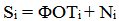 Si – годовой объем финансовых средств, необходимых органу местного самоуправления в Донецкой Народной Республике для осуществления отдельных государственных полномочий в области контроля предельных уровней цен (тарифов), установленных в Донецкой Народной Республике на очередной финансовый год и плановый период;ФОТi – фонд оплаты труда муниципальных служащих органа местного самоуправления в Донецкой Народной Республике, осуществляющих отдельные государственные полномочия в области контроля предельных уровней цен (тарифов), установленных в Донецкой Народной Республике;Ni – материальные затраты на обеспечение деятельности органа местного самоуправления в Донецкой Народной Республике, осуществляющего отдельные государственные полномочия, исчисляемые в размере 15 процентов от фонда оплаты труда муниципальных служащих органа местного самоуправления в Донецкой Народной Республике, осуществляющих отдельные государственные полномочия в области контроля предельных уровней цен (тарифов), установленных в Донецкой Народной Республике (далее – материальные затраты).Материальные затраты включают расходы на оплату услуг связи, в том числе услуг доступа к информационно-телекоммуникационной сети «Интернет», транспортных и коммунальных услуг, арендной платы за пользование имуществом, оплату работ и услуг по содержанию имущества, оплату командировочных расходов муниципальных служащих и расходов, связанных с повышением их квалификации, а также расходы на приобретение объектов основных средств, канцелярских товаров, расходных материалов для оргтехники, моющих средств, хозяйственного инвентаря, программного обеспечения и др.3. Фонд оплаты труда муниципальных служащих органа местного самоуправления в Донецкой Народной Республике, осуществляющего отдельные государственные полномочия в области контроля предельных уровней цен (тарифов), установленных в Донецкой Народной Республике, определяется по формуле:, где: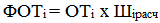 OTi – фонд оплаты труда одного муниципального служащего органа местного самоуправления в Донецкой Народной Республике, осуществляющего отдельные государственные полномочия в области контроля предельных уровней цен (тарифов), установленных в Донецкой Народной Республике, исчисляемый исходя из среднего размера оплаты труда муниципальных служащих органов местного самоуправления в Донецкой Народной Республике, включая начисления на выплаты по оплате труда;Шiрасч – расчетная штатная численность муниципальных служащих органа местного самоуправления в Донецкой Народной Республике, осуществляющих отдельные государственные полномочия в области контроля предельных уровней цен (тарифов), установленных в Донецкой Народной Республике.